Сотрудники полиции рекомендуют не переходить по неизвестным ссылкамВ дежурную часть ОМВД России по Усть-Катавскому городскому округу обратился местный житель 1963 года рождения, который сообщил полицейским о совершенных в отношении него мошеннических действиях. Потерпевший рассказал полицейским, что просматривая новостную ленту в сети Интернет, его заинтересовала статья и он решил подробнее изучить ее, перешел по ссылке, указанной на странице. Далее ему стали приходить смс-сообщения, где было указано, что ему одобрен кредит, он и здесь перешел по ссылке, которая пришла в сообщении. Заявитель, не подозревая о мошеннических действиях, переходил по присланным ссылкам. В ходе необдуманных действий с его банковского счета были списаны денежные средства в сумме более 42 000 рублей. Мужчина понял, что попался на уловки мошенников и обратился в полицию.По данному факту следственным отделом МВД возбуждено уголовное дело по признакам преступления, предусмотренного п. «г» части 3 статьи 158 Уголовного кодекса Российской Федерации (кража). Максимальная санкция данной части статьи лишение свободы на срок до шести лет.      Уважаемые граждане, будьте бдительны! Помните, от ваших действий зависит сохранность ваших денежных средств.     Сотрудники полиции напоминают, что необходимо помнить о собственной финансовой безопасности, не поддаваться на уловки мошенников и ни в коем случае не переходить по неизвестным ссылкам. Если Вам прислали ссылку с неизвестного номера:
- не открывайте вложенные файлы, не переходите по ссылкам, удалите подозрительное сообщение;
- используйте антивирусное программное обеспечение для телефонов только от официальных поставщиков.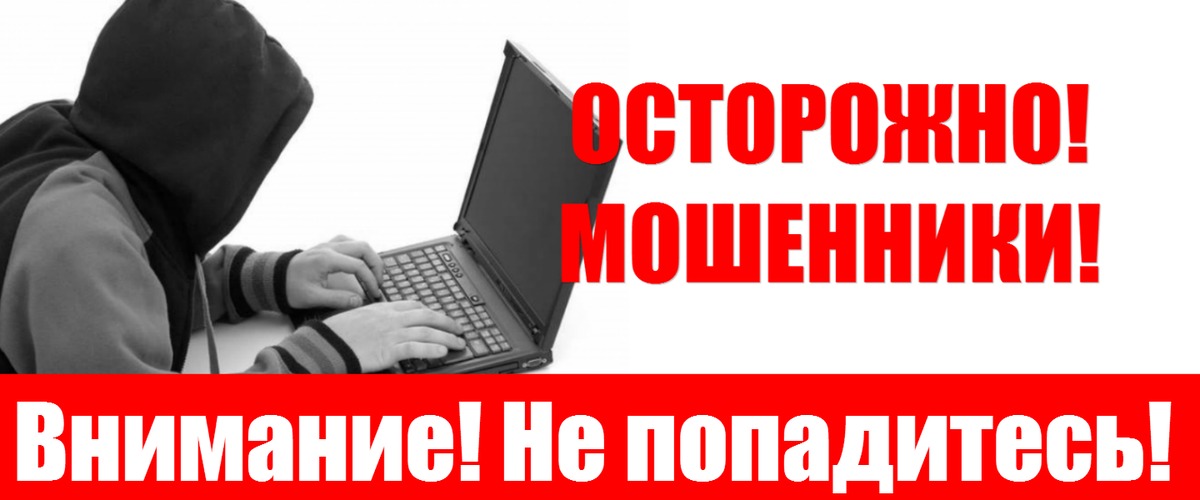 